               Leading or Assist.                                                     Planner for youth for part of a night, day, weekend.  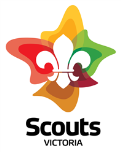 Name/s-Activity -                                                              Activity date-I/we are leading part of the activity or I/we are assisting with others.   Who are-My PL or Leader for this is-               Things I need to consider & maybe get some help withGear requirements .  Games,  camp,  cooking, construction, water activities, abseiling  etc Instructions for the activity.Forms & lists needed, Get support from PL & Leader.  eg  gear list, camp/ hike lists, permission form.Organising groups. Who else can help or assist me ?Plans/Instructions for multiple activities.Risk assessment, Get support from PL & LeaderRunning sheet for the activity.   Start time, activities, finish etc OthersI need to take my plan back to my PL or Leader by this date-